The Grange Therapeutic School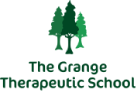 JOB DESCRIPTIONJOB TITLE:	Senior Residential Worker SALARY:  Actual salary - Up to £25,000 depending on qualifications/ experienceLOCATION:	The Grange Therapeutic School, KnossingtonREPORTING TO: Home ManagerHOURS: 42.5 hours a week – 39 weeks of the year (Term Time Only). PURPOSE OF THE ROLETo support the home manager for the safe and proper organisation of a residential home.  To assist in developing and maintaining an effective social and emotional environment for young people in our care.KEY RESULT AREASTo work within the stated aims and objectives of The Grange Therapeutic SchoolTo support the management of a team of residential care workers and the day to day running of a residential home.To effectively manage the safe and proper organisation of your living group.  To be accountable to the Home Manager and Senior Leadership Team. To help create an atmosphere where everybody can work happily and effectively – an atmosphere where the children feel safe and cared for, one where they can learn, develop and improve.To follow the rules and routines of the school, to make yourself aware of the guidelines and procedures in place for the safety and protection of our children.To have clear expectations of yourself, the staff, and the children.  To establish clear boundaries of acceptable behaviour.To assist in directing the preparation of care plans and reports for reviews and other meetings. To support in maintaining records as directed by school policiesTo undertake directed individual work with our pupils and their parentsTo liaise with education and therapeutic staff when necessary, with the aim of best outcomes for pupils RESPONSIBILITIESHelp to ensure the safeguarding, safety and welfare of all children in the care of The Grange SchoolLiaise with other staff, social workers and other professionals, parents of children and members of publicEnsure an emotionally and physically safe and secure environment for our children.Provide our children with opportunities for social integration and the development of independence skillsWrite daily records and contribute to verbal and written reportsHave knowledge of the school’s curriculum and be committed to supporting children in achieving their targetsUnderstand and be committed to school philosophy, policy, and practiceTake responsibility for the care and appropriate use of school resourcesPromote and maintain good relationships with local communityShow commitment to personal development, e.g., through attendance at meetings, personal supervision and training.ACCOUNTABILITIES  To develop an effective and comfortable physical environment.To set clear expectations and standards for both staff and pupilsContributing to planned learning experiencesTo supervise and discuss ideas with staff in relation to pupil needs, routines and activities in order to develop staff skills and confidence in their care workTo implement targets to achieve social and behavioral objectives of pupil’s EHCP with the keyworker.To monitor required record keeping and ensure risk assessments are up to dateTo plan and implement a staff rota.  To assist in organising cover for absent members of staff.To work with the home manager to ensure all care reports and care plans are prepared and presented on time.To ensure care staff attend pupil’s reviews and other relevant meetings.Administering medication in accordance with school guidelinesTransportation of children, as driver or as escort.Attending and contributing to internal and external meetings as required.PERSON SPECIFICATIONPersonal characteristicsThe ability to motivate and direct teams The ability to work with young people in groupsGood interpersonal skills Ability to ensure staff adhere to high standardsTo work on own initiative and unsupervised. Ability to analyse information and take appropriate actionDemonstrate own skills and abilities in providing out of school activities for young people.Ability to produce an appropriate high standard of reporting and recording both written and electronically.  A personal commitment to anti-oppressive care practices. ESSENTIALSignificant knowledge of the needs of young peopleSignificant knowledge of good quality residential care, children’s rights and safeguarding children.Relevant experience working in residential care with children and young peopleHold or working towards NVQ Level 3/Equivalent or higherKnowledge of inspection regulations and frameworks